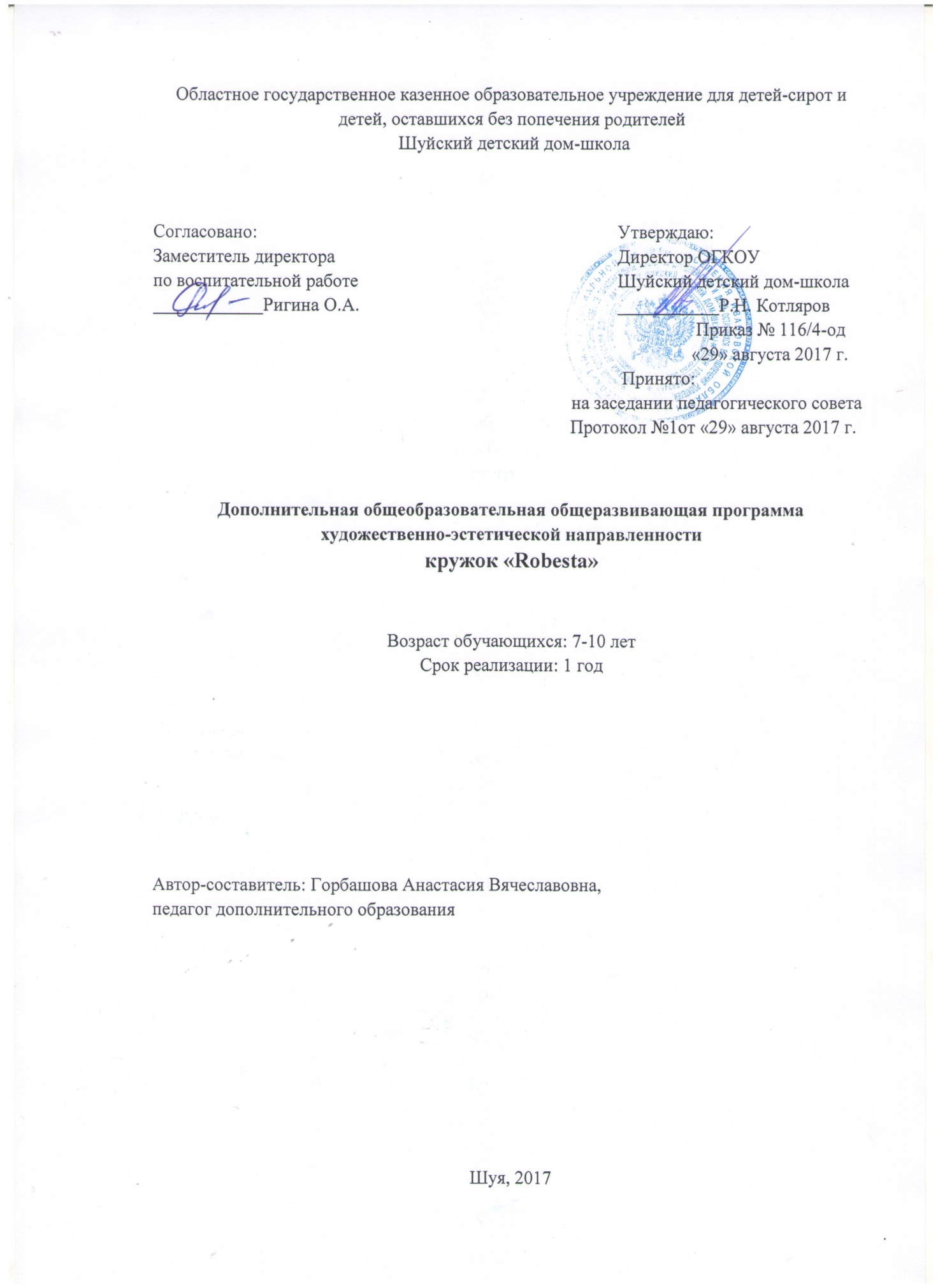 Пояснительная записка Хореография обладает огромными возможностями для полноценного эстетического совершенствования ребёнка, для его гармоничного духовного и физического развития.Творчество, его формирование и развитие - одна из интереснейших и таинственных проблем, привлекающая внимание исследователей разных специальностей. Изучение этой проблемы актуально в связи с тем, что главное условие прогрессивного развития общества - человек, способный к творческому созиданию.Хореографическое искусство учит детей красоте и выразительности движений, формирует их фигуру, развивает физическую силу, выносливость, ловкость и смелость. В танцевальном искусстве красота и совершенство формы неразрывно связаны с красотой внутреннего содержания. В этом единстве заключена сила его эстетического, нравственного воздействия. Только в ходе развития творческих способностей начинается подлинное эстетическое воспитание. Воспитание потребности в творчестве, умение творить по законам красоты - это та сторона эстетического воспитания, которая связана с формированием мировоззрения и с воспитанием нравственных норм.Занятия танцем формируют правильную осанку, прививают основы этикета и грамотной манеры поведения в обществе, дают представление об актёрском мастерстве. Танец имеет огромное значение как средство воспитания национального самосознания.  Танец, как и любой другой вид искусства, имеет свой выразительный язык, который в силу образной условности органично сочетается с условным языком музыки. Восприятие музыки в танец активно, что побуждает к танцевальному действию.Программа предназначена для преподавания основ хореографического искусства в режиме внеурочных занятий. Программа является основой занятий кружка. Она предусматривает систематическое и последовательное обучение. 
Программа кружка направлена на развитие творческих способностей ребёнка в области познания искусства танца.Программа обеспечивает формирование базовой культуры личности ребёнка, которая поможет ему овладеть определенным видом деятельности (танец) и знаниями в области этой сферы. Цель кружка:Формирование духовно богатой, гуманистически ориентированной, развитой, творческой личности средствами танцевального искусства.Задачи:Укрепить здоровье воспитанников;Совершенствовать психомоторные функции воспитанников;Развить творческие и созидательные способности воспитанников.Программа ориентирована на: совершенствование исполнительских способностей;развитие мышления;расширение кругозора;привитие общей и музыкальной культуры.Формы работы:обучающее занятие;тренировочное занятие;коллективно – творческое занятие;неформальные мероприятия (посещение культурных мероприятий).Планируемые результатыРазвитие внимательности, настойчивости, целеустремленности умение преодолевать трудности;Воспитание чувства ответственности, дисциплинированности;Развитие самостоятельности при выполнении разнообразных заданий;Развитие творческой активности;Уметь работать в коллективе и индивидуально;Знать основы исполнения танцевальных движений, комбинаций;Уметь самостоятельно готовиться к занятию, разогреваться, выполнять разминку;Уметь двигаться в соответствии с темпом и ритмом музыки;Уметь исполнять танцевальные элементы и комбинации под музыку;Уметь применять полученные знания и навыки на практике.Оценка результативности программы для промежуточной аттестацииТематическое планирование кружка «Robesta»Содержание программы кружка «Robesta»1. Ознакомление с инструкцией по ТБ; с инструкцией по пожарной безопасности; с правилами поведения на занятии; с образовательной программой.	2. Изучение соотношения резко меняющегося темпа музыки с хореографическим движением; ускорения и замедления темпа движения при  неизменном музыкальном темпе; соотношения характеров музыки и движения.3. Общефизическая подготовка. Изучение техники положений, выполнения простейших движений с нужным количеством повторов; техники выполнения ОРУ; развития выносливости и терпения.	4. Упражнения для отдельных групп мышц. Изучение упражнений для мышц шеи: наклоны и повороты головы; круги полукруги головой. Упражнения для улучшения эластичности плечевого пояса и подвижности плечевых суставов: круговые движения плечами; поднимание и опускание плеч, поочередное, совместное; поднимание и опускание плеч с круговыми и полукруговыми движениями. Упражнения для исправления осанки и для мышц рук: упражнения для пальцев и кистей; круговые движения рук, совместное и поочередное; «удары» руками в разные стороны; «стойка» в исходном положении. Упражнения для мышц туловища и развитие гибкости позвоночника: наклоны туловища во все стороны и круговые движения; различные повороты туловища; скручивания; наклоны и повороты с различным положением рук и ног; упражнения с различной динамикой; круговые движения. Упражнения для мышц ног и подвижности тазобедренных суставов: шаги, ходьба, бег и  прыжки на месте; шаги, ходьба, бег и прыжки вокруг себя и со смещением в стороны; отставление ног на всю ступню, на носок в разные стороны; поднятие прямых и согнутых ног; круговые движения в тазобедренном суставе; растягивание мышц. Упражнения общего воздействия (упражнения для мышц всего тела): упражнения из различных исходных положений: в седе, в положениях лежа на животе и на спине, в стойках на коленях и в упоре; упражнения на координацию; комбинирование простых упражнений; комбинирование простых упражнений с учетом и статического, и динамического сокращения мышц.5. Развитие опорно-двигательного аппарата, выворотности. Ознакомление с понятиями и техникой исполнения танцевальных упражнений: шагов, прыжков, ходов, переходов, поворотов, позировок,  их комбинирование и сочетание.	 Изучение простых упражнений на основе бальной хореографии: переходов на основе шагов, прыжков, поворотов. 6. Изучение танцевальных упражнений на растяжку, на осанку, на внимательность. Развитие навыков координации движений. Календарно-тематическое планирование танцевального кружка «Robesta» (младшая группа)Высокий уровеньСредний уровеньНизкий уровеньТочное повторение ритмических рисунков. Четкая и точная ходьба под музыку. Достаточная гибкость тела.Не совсем точное повторение ритмических рисунков. Не совсем четкая ходьба под музыку. Достаточная гибкость тела.Неточное повторение ритмических рисунков. Нечеткая и неточная ходьба под музыку. Недостаточная гибкость тела.Наименование разделов, темыКоличество часовВводное занятие4Упражнение на ритм и темп11Общефизическая подготовка8Упражнения для отдельных групп мышц18Развитие опорно-двигательного аппарата, выворотности.8Координация. Растяжка.3Всего52№п/пТема занятияФорма занятияЭлементы содержанияДата проведенияДата проведенияПримечание №п/пТема занятияФорма занятияЭлементы содержанияПо плануПо фактуПримечание Раздел I. ВведениеРаздел I. ВведениеРаздел I. ВведениеРаздел I. ВведениеРаздел I. ВведениеРаздел I. ВведениеРаздел I. Введение1.Вводное занятиеБеседаОзнакомление:- с инструкцией по ТБ.03.122.Вводное занятиеБеседаОзнакомление:-с инструкцией по пожарной безопасности.05.123.Вводное занятиеБеседаОзнакомление:- с правилами поведения на занятии.10.124.Вводное занятиеБеседаОзнакомление:- с образовательной программой.	12.12Раздел II. Упражнения на ритм и темпРаздел II. Упражнения на ритм и темпРаздел II. Упражнения на ритм и темпРаздел II. Упражнения на ритм и темпРаздел II. Упражнения на ритм и темпРаздел II. Упражнения на ритм и темпРаздел II. Упражнения на ритм и темп5.Изучение основных упражненийПрактическое занятиесоотношение резко меняющегося темпа музыки с хореографическим движением.17.126.Изучение основных упражненийПрактическое занятиесоотношение резко меняющегося темпа музыки с хореографическим движением.19.127.Изучение основных упражненийПрактическое занятиесоотношение резко меняющегося темпа музыки с хореографическим движением.24.128.Изучение основных упражненийЗанятие повторениясоотношение резко меняющегося темпа музыки с хореографическим движением26.129.Изучение основных упражненийПрактическое занятиесоотношение характеров музыки и движения31.1210.Изучение основных упражненийПрактическое занятиесоотношение характеров музыки и движения02.0111.Изучение основных упражненийПрактическое занятиесоотношение характеров музыки и движения07.0112.Изучение основных упражненийЗанятие повторениясоотношение характеров музыки и движения09.0113.Изучение основных упражненийПрактическое занятиеУскорение и замедление темпа движения при неизменном музыкальном темпе14.0114.Изучение основных упражненийПрактическое занятиеУскорение и замедление темпа движения при неизменном музыкальном темпе16.0115.Изучение основных упражненийЗанятие повторенияУскорение и замедление темпа движения при неизменном музыкальном темпе21.01Раздел III. Общефизическая подготовкаРаздел III. Общефизическая подготовкаРаздел III. Общефизическая подготовкаРаздел III. Общефизическая подготовкаРаздел III. Общефизическая подготовкаРаздел III. Общефизическая подготовкаРаздел III. Общефизическая подготовка16.Общефизическая подготовкаПрактическое занятиеИзучение техники положений, выполнение простейших движений с нужным количеством поворотов23.0117.Общефизическая подготовкаПрактическое занятиеИзучение техники положений, выполнение простейших движений с нужным количеством поворотов28.0118.Общефизическая подготовкаЗанятие повторенияИзучение техники положений, выполнение простейших движений с нужным количеством поворотов30.0119.Общефизическая подготовкаПрактическое занятиеИзучение техники выполнения общеразвивающих упражнений04.0220.Общефизическая подготовкаЗанятие повторенияИзучение техники выполнения общеразвивающих упражнений06.0221.Общефизическая подготовкаПрактическое занятиеРазвитие выносливости и терпения11.0222.Общефизическая подготовкаПрактическое занятиеРазвитие выносливости и терпения13.0223.Общефизическая подготовкаЗанятие повторенияРазвитие выносливости и терпения18.02Раздел IV. Упражнения для отдельных групп мышцРаздел IV. Упражнения для отдельных групп мышцРаздел IV. Упражнения для отдельных групп мышцРаздел IV. Упражнения для отдельных групп мышцРаздел IV. Упражнения для отдельных групп мышцРаздел IV. Упражнения для отдельных групп мышцРаздел IV. Упражнения для отдельных групп мышц24.Изучение упражнений для мышц шеиПрактическое занятиеНаклоны и повороты головы, круги, полукруги головой20.0225.Изучение упражнений для мышц шеи мышцЗанятие повторенияНаклоны и повороты головы, круги, полукруги головой25.0226.Упражнения для улучшения эластичности плечевого пояса и подвижности плечевых суставовПрактическое занятиеКруговые движения плечами, поднимание и опускание плеч, поочередное совместное, поднимание и опускание плеч с круговыми и полукруговыми движениями27.0227.Упражнения для улучшения эластичности плечевого пояса и подвижности плечевых суставовЗанятие повторенияКруговые движения плечами, поднимание и опускание плеч, поочередное совместное, поднимание и опускание плеч с круговыми и полукруговыми движениями04.0328.Упражнения для исправления осанки и для мышц рукПрактическое занятиеУпражнения для пальцев и кистей, круговые движения рук, совместное, поочередное06.0329.Упражнения для исправления осанки и для мышц рукЗанятие повторенияУпражнения для пальцев и кистей, круговые движения рук, совместное, поочередное11.0330.Упражнения для исправления осанки и для мышц рукПрактическое занятие«Удары» руками в разные стороны, «стойка» в исходном положении.13.0331.Упражнения для исправления осанки и для мышц рукЗанятие повторения«Удары» руками в разные стороны, «стойка» в исходном положении.18.0332.Упражнения для мышц туловища и развитие гибкости позвоночникаПрактическое занятиеНаклоны туловища во все стороны и круговые движения, различные повороты туловища, скручивание20.0333.Упражнения для мышц туловища и развитие гибкости позвоночникаЗанятие повторенияНаклоны туловища во все стороны и круговые движения, различные повороты туловища, скручивание25.0334.Упражнения для мышц туловища и развитие гибкости позвоночникаПрактическое занятиеНаклоны и повороты с различным положением рук и ног, упражнения с различной динамикой, круговые движения27.0335.Упражнения для мышц туловища и развитие гибкости позвоночникаЗанятие повторенияНаклоны и повороты с различным положением рук и ног, упражнения с различной динамикой, круговые движения01.0436.Упражнения для мышц ног и подвижности тазобедренных суставовПрактическое занятиеШаги, бег, ходьба и прыжки: на месте, вокруг себя и со смещением в стороны, отставление ног на всю ступню, на носок в разные стороны03.0437.Упражнения для мышц ног и подвижности тазобедренных суставовЗанятие повторенияШаги, бег, ходьба и прыжки: на месте, вокруг себя и со смещением в стороны, отставление ног на всю ступню, на носок в разные стороны08.0438.Упражнения общего воздействияПрактическое занятиеИзучение упражнений из различных исходных положений: в седе, в положениях лежа на животе и на спине, в стойках на коленях и в упоре10.0439.Упражнения общего воздействияЗанятие повторенияИзучение упражнений из различных исходных положений: в седе, в положениях лежа на животе и на спине, в стойках на коленях и в упоре15.0440.Упражнения общего воздействияПрактическое занятиеИзучение упражнений на координацию, комбинирование простых упражнений17.0441.Упражнения общего воздействияЗанятие повторенияИзучение упражнений на координацию, комбинирование простых упражнений22.04Раздел V. Развитие опорно-двигательного аппарата, выворотностиРаздел V. Развитие опорно-двигательного аппарата, выворотностиРаздел V. Развитие опорно-двигательного аппарата, выворотностиРаздел V. Развитие опорно-двигательного аппарата, выворотностиРаздел V. Развитие опорно-двигательного аппарата, выворотностиРаздел V. Развитие опорно-двигательного аппарата, выворотностиРаздел V. Развитие опорно-двигательного аппарата, выворотности42.Развитие опорно-двигательного аппарата, выворотностиПрактическое занятиеОзнакомление с понятиями и техникой исполнения танцевальных упражнений: шагов, прыжков, ходов, переходов, поворотов, позировок,  их комбинирование и сочетание24.0443.Развитие опорно-двигательного аппарата, выворотностиПрактическое занятиеОзнакомление с понятиями и техникой исполнения танцевальных упражнений: шагов, прыжков, ходов, переходов, поворотов, позировок,  их комбинирование и сочетание29.0444.Развитие опорно-двигательного аппарата, выворотностиПрактическое занятиеОзнакомление с понятиями и техникой исполнения танцевальных упражнений: шагов, прыжков, ходов, переходов, поворотов, позировок,  их комбинирование и сочетание01.0545.Развитие опорно-двигательного аппарата, выворотностиЗанятие повторенияОзнакомление с понятиями и техникой исполнения танцевальных упражнений: шагов, прыжков, ходов, переходов, поворотов, позировок,  их комбинирование и сочетание06.0546.Развитие опорно-двигательного аппарата, выворотностиПрактическое занятиеИзучение простых упражнений на основе бальной хореографии: переходов на основе шагов, прыжков, поворотов. 08.0547.Развитие опорно-двигательного аппарата, выворотностиПрактическое занятиеИзучение простых упражнений на основе бальной хореографии: переходов на основе шагов, прыжков, поворотов. 13.0548.Развитие опорно-двигательного аппарата, выворотностиПрактическое занятиеИзучение простых упражнений на основе бальной хореографии: переходов на основе шагов, прыжков, поворотов. 15.0549.Развитие опорно-двигательного аппарата, выворотностиЗанятие повторенияИзучение простых упражнений на основе бальной хореографии: переходов на основе шагов, прыжков, поворотов. 20.05Раздел VI. Координация, растяжкаРаздел VI. Координация, растяжкаРаздел VI. Координация, растяжкаРаздел VI. Координация, растяжкаРаздел VI. Координация, растяжкаРаздел VI. Координация, растяжкаРаздел VI. Координация, растяжка50.Координация, растяжкаПрактическое занятиеИзучение танцевальных упражнений на растяжку, на осанку, на внимательность. Развитие навыков координации движений. 22.0551.Координация, растяжкаПрактическое занятиеИзучение танцевальных упражнений на растяжку, на осанку, на внимательность. Развитие навыков координации движений.27.0552.Координация, растяжкаЗанятие повторенияИзучение танцевальных упражнений на растяжку, на осанку, на внимательность. Развитие навыков координации движений. 29.05